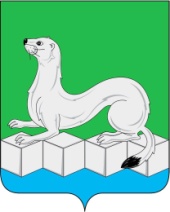 Российская ФедерацияАдминистрация  Усольского муниципального районаИркутской областиРАСПОРЯЖЕНИЕОт 14.02.2024г.								№ 43-ррп. БелореченскийОб определении мест для проведения агитационных публичных мероприятий в форме собраний с избирателями при подготовке выборов президента Российской Федерации на территории Усольского муниципального района Иркутской области В соответствии с Федеральным законом от 12 июня 2002 года  № 67-ФЗ «Об основных гарантиях избирательных прав  и права на участие в референдуме граждан Российской Федерации», Федеральным законом от 10 января 2003 года № 19-ФЗ «О выборах Президента Российской Федерации, планом мероприятий по оказанию содействия избирательным комиссиям в организации подготовки и проведения выборов Президента Российской Федерации на территории Усольского муниципального района Иркутской области, утверждённым распоряжением  администрации Усольского муниципального района Иркутской области от 17 января 2024 года № 11-р, по согласованию с Усольской районной территориальной избирательной комиссией, главами муниципальных образования,  руководствуясь статьями 22, 46 Устава Усольского муниципального района Иркутской области:1.Определить следующие места для проведения агитационных публичных мероприятий в форме собраний с избирателями при подготовке выборов Президента Российской Федерации на территории Усольского муниципального района Иркутской области:1.1. Среднинское городское поселение Усольского муниципального района Иркутской области - актовый зал администрации Среднинского городского поселения Усольского муниципального района Иркутской области, расположенный по адресу: п. Средний, ул. 3-я Степная,1а..2. Отделу по организационной работе аппарата администрации опубликовать настоящее распоряжение в газете «Официальный вестник Усольского района» и в сетевом издании ««Официальный сайт администрации Усольского района» в информационно-телекоммуникационной сети «Интернет» (www.usolie-raion.ru).Мэр Усольского муниципального района Иркутской области                                                                             В.И.Матюха